But de l’activité : 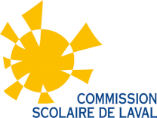 Se représenter une situation réelle;Identifier les variables dépendante et indépendante;Déterminer le ou les types de relations impliquées.Matériel pour l’activité :Étape 1 : Mise en contexte – La facture d’électricitéLorsque nous observons la facture d’électricité d’un certain mois, nous pouvons remarquer que la façon de calculer les coûts est un peu particulière. Voici une de ces façons :Nous nous intéressons aux grandeurs ou variables suivantes : le coût, la consommation électrique.Q1 : Comment, selon vous, les grandeurs ou variables en cause interagissent-elles?Q2 : Décrivez, en quelques mots, comment les grandeurs ou variables se comportent l’une par rapport à l’autre dans cette SA.Q3 : Représentez graphiquement (au verso de la feuille), la relation qui existerait entre les grandeurs en cause d’après les informations fournies. Étape 2 : RéalisationQ4 : Déterminez quelles seront les variables dépendante et indépendante de cette situation? Faites valider votre réponse auprès de votre enseignant.Étape 3 : RéinvestissementMaintenant que vous avez une idée des relations en cause dans une facture d’électricité, modélisez graphiquement, la véritable facture d’électricité de Joséphine De la Classe. Demandez une copie à votre enseignant.□ Facture d’électricité de Joséphine de la Classe□ Feuilles quadrillées et crayon□ Excel ou Geogebra (si désiré)□ Calculatrice